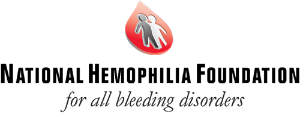 Bibliography for Physical TherapistsGeneral Physical Therapy and Bleeding DisordersBoccalandro E, Pasta G, Mannucci PM, Santagostino E, Peyvandi F, Seuser A, Mancuso ME, Solimeno LP.Integrated postural analysis in children with haemophilia. Haemophilia. 2014 Mar;20(2):263-7Heim M, Beeton K, Blamey G, Goddard N. Management of the elbow joint. Haemophilia. 2012 Jul;18 Suppl 4:101.M. Goto, H Takedani, N. Haga, M. Kubota, M. Ishiyama, S. Ito, and O. Nitta. Self-monitoring has potential for home exercise programmes in patients with haemophilia Haemophilia (2014), 20, e121–e127Mihalova E. Evaluation of joint flexibility and cardiovascular efficiency in children and adolescents with haemophilia and their healthy peers. Biomedical Papers of the Medical Faculty of the University Palacký Olomouc, Czech Republic. 2007; 151 (1): 117-119. http://mefanet.upol.cz/BP/2007/1/117.pdfSoucie J, Wang C, Forsyth A, et al. Range of motion measurements: reference values and a database for comparison studies. Haemophilia. 2010: 1-8.Soucie JM, Wang C, Forsyth A, Funk S, Denny M, Roach KE, Boone D; Hemophilia Treatment Center Network. Range of motion measurements: reference values and a database for comparison studies. Haemophilia. 2011 May;17(3):500-7Vanderhave KL, Caird MS, Hake M, Hensinger RN, Urquhart AG, Silva S, Farley FA. Musculoskeletal care of the hemophiliac patient. J Am Acad Orthop Surg. 2012 Sep;20(9):553-63Von Mackensen S, Eifrig B, Zäch D, Kalnins J, Wieloch A, Zeller W. The impact of a specific aqua-training for adult haemophilic patients--results of the WATERCISE study (WAT-QoL). Haemophilia. 2012 Sep;18(5):714-21.Inhibitors and HemophiliaAstermark J, Lacroix-Desmazes S, Reding M T. Inhibitor development. Haemophilia. 2008; Suppl. 3: 36-42. Blanchette V, Manco-Johnson M. Meeting unmet needs in inhibitor patients. Haemophilia. 2010; 16 (Suppl. 3): 46- 51. Brown T, Lee W, Joshi A, Pashos C. Health-related quality of life and productivity impact in haemophilia patients with inhibitors. Haemophilia. 2009; 15: 911-917. Heijnen L. The role of rehabilitation and sports in haemophilia patients with inhibitors. Haemophilia. 2008; 14 (Suppl. 6): 45-51.Caviglia H, Narayan P, Forsyth A, Giangrande P, Gilbert M, Goddard N, Mulder K, Rahim S. Musculoskeletal problems in persons with inhibitors: how do we treat? Haemophilia. 2012 Jul;18 Suppl 4:54-60.Forsyth A, Zourikian N. How we treat: Considerations for physiotherapy in the patient with haemophilia and inhibitors undergoing elective orthopaedic surgery. Haemophilia. 2012 Jul;18(4):550-3.Iorio A, Halimeh S, Holzhauer S, et al. Rate of inhibitor development in previously untreated hemophilia A patients treated with plasma-derived or recombinant factor viii concentrates: A systematic review. Journal of Thrombosis and Haemostasis. 2010; 8: 1256-1265. Kempton C, White G. How I treat a hemophilia a patient with a factor viii inhibitor. Blood. 2009 January; 113(1):11- 17. Rodriguez-Merchan, E C. Hedner. Prevention of haemophilic arthropathy during childhood. may common orthopaedic management be extrapolated from patients without inhibitors to patients with inhibitors? Haemophilia. 2008; 14 Suppl, 6:68-81.Salek SZ, Benson GM, Elezović I, Krenn V, Ljung RC, Morfini M, Remor E, Santagostino E, Sørensen B. The need for speed in the management of haemophilia patients with inhibitors. Haemophilia. 2011 Jan;17(1):95-102. Teitel J, Carcao M, Lillicrap. Orthopaedic surgery in haemophilia patients with inhibitors: a practical guide to haemostatic, surgical and rehabilitative care. Haemophilia. 2009; 15: 227-239. Viel K, Ameri A, Abshire T, et al. Inhibitors of factor viii in black patients with hemophilia. New England Journal of Medicine. 2009 April; 360 (16): 1618-1627. Young G. Transitioning issues in adolescent to young adult hemophilia patients with inhibitors: An approach for a growing population. Blood Coagulation and Fibrinolysis. 2010; 21(Suppl. 1): S7-S10.Hemarthrosis and Physical TherapyBerntorp, E. Joint Outcomes in Patient with Haemophilia: the Importance of Adherence to Preventive Regimens. Journal Article. Haemophilia. 2009; 1-9. Bossard, D. Carrillon, Y. Stieltjes, et al. Management of Haemophilic Anthropathy, Journal Article. Haemophilia. 2008; 14 Suppl 4:11-9. Forsyth AL, Rivard GÉ, Valentino LA, Zourikian N, Hoffman M, Monahan PE, Van Meegeren ME, Forriol F. Consequences of intra- articular bleeding in haemophilia: science to clinical practice and beyond. Haemophilia. 2012 Jul;18 Suppl 4:112-9.Gurcay, Eda. Eksioglu, Emel. Ezer, et al. A Prospective Series of Musculoskeletal System Rehabilitation of Arthropathic Joints in Young Male Hemophilic Patients, Journal Article. Rheumatology International, 2008 Apr.; 28(6):541-5. Hermans, C. De Moerloose, P. Fischer, K. Holstein, et al. Management of Acute Haemarthrosis in Haemophilia A without Inhibitors: Literature Review, European Survey and Recommendations: Journal Article. Haemophilia. 2011; 17(3):383-92. Lobet S, Hermans C, Lambert C. Optimal management of arthopathy and hematomas. J Blood Med. 2014 Oct 17;5:207-18.Raffini, Leslie. Manno, Catherine. Modern Management of Haemophilic Arthropathy, Journal Article. British Journal of Haematology, 2007 Mar., 136(6):777-87. Ross, Michael D. Elliott, Ryan. Acute Knee Haemarthrosis: A Case Report Describing Diagnosis and Management for a Patient on Anticoagulation Medication, Case Report, Journal Article. Physiotherapy Research International, 2011 Jun.., 16(2):120-3. Solimeno L, Luck J, Fondanesche C, McLaughlin P, Narayan P, Sabbour A, Sohail T, Pasta G. Knee arthropathy: when things go wrong. Haemophilia. 2012 Jul;18 Suppl 4:105-11. Soucie JM, Cianfrini C, Janco RL, Kulkarni R, Hambleton J, Evatt B, Forsyth A, Geraghty S, Hoots K, Abshire T, Curtis R, Forsberg A, Huszti H, Wagner M,White GC 2nd. Joint range-of-motion limitations among young males with hemophilia: prevalence and risk factors. Blood. 2004 Apr 1;103(7):2467-73.Wirth, Lena. Cornelius, Paul. Spontaneous Haemarthrosis Causing Anterior Shoulder Dislocation, Case Report, Journal Article. European Journal of Emergency Medicine, 2010 Dec., 17(6):316-7.Synovitis and HemophiliaGalli, E., Baques, A., Moretti, N. et al. Hemophilic chronic synovitis: therapy of hemarthrosis using endovascular embolization of knee and elbow arteries. Cardiovasc Intervent Radiol (2013) 36: 964. Seuser, A. Berdel, P. Oldenburg, J. Rehabilitation of Synovitis in Patients with Haemophilia, Journal Article. Haemophilia. 2007; 13 Suppl 3:26-31.Muscle Bleeds and Physical TherapyBeyer R, Ingerslev J, Sørensen B. Muscle bleeds in professional athletes-diagnosis, classification, treatment and potential impact in patients with haemophilia. Haemophilia. 2010 Nov;16(6):858-865.Beyer R, Ingerslev J, Sorensen B. Current practice in the management of muscle haematomas in patients with severe haemophilia. Haemophilia. 2010 Nov;16(6):926-931.D'Young, A I. Conservative Physiotherapeutic Management of Chronic Haematomata and Haemophilic Pseudotumours: Case Study and Comparison to Historical Management: Case Study, Journal Article. Haemophilia. 2009; 15(1):253-260.Sørensen B, Benson GM, Bladen M, Classey S, Keeling DM, McLaughlin P, Yee TT, Makris M. Management of muscle haematomas in patients with severe haemophilia in an evidence-poor world. Haemophilia. 2012 Jul;18(4):598-606.Physical Fitness and Bleeding DisordersBlamey G, Forsyth A, Zourikian N, et al. Comprehensive elements of a physiotherapy exercise programme in haemophilia – A Global Perspective. Haemophilia. 2010; 16 (Suppl. 5): 136-145.Broderick, C. R., Herbert, R. D., et al. Fitness and quality of life in children with haemophilia. Haemophilia. 2009; 1-6.Baumgardner J, Elon L, Antun A, Stein S, Ribeiro M, Slovensky L, Kempton CL. Physical activity and functional abilities in adult males with haemophilia: a cross-sectional survey from a single US haemophilia treatment centre. Haemophilia. 2013 Jul;19(4):551-557.Buxbaum N, Ponce M, Said P, Michaels L. Psychosocial correlates of physical activity in adolescents with haemophilia. Haemophilia. 2010; 16: 656-661.Czepa D, von Mackensen S, Hilberg T. Haemophilia & exercise project (HEP): the impact of 1-year sports therapy programme on the performance in adult haemophilia patients. Haemophilia. 2013 Mar;19(2):194-199. Douma-Van Riet D, Engelbert R, Van Genderen F, et al. Physical fitness in children with haemophilia and the effect of overweight. Haemophilia. 2009; 15: 519-527.Engelbert R, Plantinga M, Van Der Net J, et al. Aerobic capacity in children with hemophilia. The Journal of Pediatrics. 2008 June; 152: 833-838.Gomis M, Querol F, Gallach J, et al. Exercise and sport in the treatment of haemophilic patients: A systematic review. Haemophilia. 2009; 15: 43-54.Groen W, van der Net J, Bos K, Abad A, Bergstrom BM, Blanchette VS, Feldman BM, Funk S, Helders P, Hilliard P, Manco-Johnson M, Petrini P, Zourikian N, Fischer K. Joint health and functional ability in children with haemophilia who receive intensive replacement therapy. Haemophilia. 2011 Sep;17(5):783-790.McGee S, Raffini L, Witmer C.Organized sports participation and the association with injury in paediatric patients with haemophilia. Haemophilia. 2015 Jul;21(4):538-542. Monahan PE, Baker JR, Riske B, Soucie JM. Physical functioning in boys with hemophilia in the U.S. Am J Prev Med. 2011 Dec;41(6 Suppl 4):S360-368.Mulvany R, Zucker-Levin A, Jeng M, et al. Effects of a 6-week, individualized, supervised exercise program for people with bleeding disorders and hemophilic arthritis. Physical Therapy. 2010 April; 90 (4): 509-526.Negrier C, Seuser A, Forsyth A, Lobet S, Llinas A, Rosas M, Heijnen L. The benefits of exercise for patients with haemophilia and recommendations for safe and effective physical activity. Haemophilia. 2013 Jul;19(4):487-498.Soucie JM, Wang C, Siddiqi A, Kulkarni R, Recht M, Konkle BA; Hemophilia Treatment Center Network. The longitudinal effect of body adiposity on joint mobility in young males with Haemophilia A. Haemophilia. 2011 Mar;17(2):196-203.Stakiw J, Bowman M, Hegadorn C, et al. The effect of exercise on von willebrand factor and adamts-13 in individuals with type 1 and type 2b von willebrand disease. Journal of Thrombosis and Haemostasis. 2007; 6:90-96.Stephensen D1, Drechsler WI, Scott OM. Outcome measures monitoring physical function in children with haemophilia: a systematic review. Haemophilia. 2014 May;20(3):306-321.Wittmeier K, Mulder K. Enhancing lifestyle for individuals with haemophilia through physical activity and exercise: The role of physiotherapy. Haemophilia. 2007; 13 (Suppl. 2): 31-37. Sports and Bleeding DisordersBeyer R, Ingerslev J, Sorensen B. Muscle Bleeds in Professional Athletes – Diagnosis, classification, treatment and potential impact in patients with haemophilia. Haemophilia. 2010; 16: 858-865.Brown T, Lee W, Joshi A, Pashos C. Health-related quality of life and productivity impact in haemophilia patients with inhibitors. Haemophilia. 2009; 15: 911-917. Heijnen L. The role of rehabilitation and sports in haemophilia patients with inhibitors. Haemophilia. 2008; 14 (Suppl. 6): 45-51 (repeated in Inhibitor section)D. Czepa, S.Von Mackensen and T. Hilberg. Haemophilia & Exercise Project (HEP): The impact of 1-year sports therapy programme on physical performance in adult haemophilia patients Haemophilia (2013), 19, 194–199.Ross C, Goldenberg N, Hund D, Manco-Johnson M. Athletic participation in severe hemophilia: Bleeding and joint outcomes in children on prophylaxis. Pediatrics. 2009 November: 1266-1271.Seuser A, Boehm P, etal. Orthopaedic issues in sports for persons with haemophilia, Haemophilia. 2007; 13 Suppl 2:47-52.Pain Management and Physical TherapyT.J. Humphries, C.M. Kessler. Managing Chronic Pain in Adults with Hemophilia: Current Status and Call to action. Haemophilia (2015), 21 41-51.Witkop, M. Lambing, A. Kachalsky, Witkop M., Lambing A., et al. Assessment of Acute and Persistent Pain Management in Patients with Haemophilia: Journal Article, Non-U.S. Gov’t Review. Haemophilia. 2011; 17(4): 612- 619.Young G, Tachdjian R, Baumann K, Panopoulos G. Comprehensive management of chronic pain in haemophilia. Haemophilia. 2014 Mar;20(2):e113-120.Head Bleeds and HemophiliaBladen, M., Khair, K., et al. Long-term Consequences of Intracranial Haemorrhage in Children with Haemophilia. Paediatrics. 2009; 184-192. Kulkarni, R., Soucie, J.J. Witmer, Char M., Manno, Catherine S., et al. The Clinical Management of Hemophilia and Head Trauma: A survey of Current Clinical Practice Among Pediatric Hematology/Oncology Physicians. Pediatr Blood Cancer. 2009; 406- 410.Kulkarni, R., Soucie, J.M., et al. Sites of Initial Bleeding Episodes, Mode of Delivery and Age of Diagnosis in Babies with Haemophilia Diagnosed before the Age of 2 Years: a Report from the Centers for Disease Control and Prevention’s (CDC) Universal Data Collection (UDC) project. Paediatrics. 2009; 1281-1290. Labarque V, Stain AM, Blanchette V, Kahr WH, Carcao MD. Intracranial haemorrhage in von Willebrand disease: a report on six cases. Haemophilia. 2013 Jul;19(4):602-606. Ljung, R., Chambost, H., et al. Haemophilia in the First Years of Life. Journal Article. Haemophilia. 2008; 14 (Suppl. 3), 188-195. Nuss, Rachelle, Soucie, J. Michael, et al. Changes in the Occurrence of and Risk Factors for HemophiliaAssociated Intracranial Hemorrhage. Journal Article. American Journal of Hematology. 2001; 68:37-42.Balance and HemophiliaDe Souza FM, Pereira RP, Minuque NP, Do Carmo CM, De Mello MH, Villaça P, Tanaka C. Postural adjustment after an unexpected perturbation in children with haemophilia. Haemophilia. 2012 May;18(3):e311-315.Forsyth AL, Quon DV, Konkle BA. Role of exercise and physical activity on haemophilia arthropathy fall prevention and osteoporosis. Haemophilia. 2011 Sep;17(5):e870-876.Flaherty LM, Josephson NC.. Screening for fall risk in patients with haemophilia. Haemophilia. 2013 May;19(3):e103-109.Hill K, Fearn M, Williams S, et al. Effectiveness of a Balance Training Home Exercise Programme for Adults with Haemophilia: A Pilot Study. Haemophilia. 2010; 16: 162-169.Sammels M, Vandesande J, Vlaeyen E, Peerlinck K, Milisen K. Falling and fall risk factors in adults with haemophilia: an exploratory study. Haemophilia. 2014 Nov;20(6):836-45.Imaging and HemophiliaCeponis A, Wong-Sefidan I, Glass CS, von Drygalski A. Rapid musculoskeletal ultrasound for painful episodes in adult haemophilia patients. Haemophilia. 2013 Sep;19(5):790-798.Foppen W, van der Schaaf IC, Fischer K. Value of routine ultrasound in detecting early joint changes in children with haemophilia using the 'Haemophilia Early Arthropathy Detection with UltraSound' protocol. Haemophilia. 2016 Jan;22(1):121-125. Querol F, Rodriguez-Merchan EC. The role of ultrasonography in the diagnosis of the musculo-skeletal problems of haemophilia. Haemophilia. 2012 May;18(3):e215-226.    Surgical Interventions and HemophiliaBarg A, Elsner A, Hefti D, Hintermann B. Haemophilic arthropathy of the ankle treated by total ankle replacement: a case series Haemophilia. 2010 Jul 1;16(4):647-655.Bluth BE, Fong YJ, Houman JJ, Silva M, Luck JV Jr. Ankle fusion in patients with haemophilia. Haemophilia. 2013 May;19(3):432-437. Kamath AF, Horneff JG, Forsyth A, Nikci V, Nelson CL., Total knee arthroplasty in hemophiliacs: gains in range of motion realized beyond twelve months postoperatively. Clin Orthop Surg. 2012 Jun;4(2):121-128.Lobet, S. Pendeville, E. Dalzell, , et al, The role of physiotherapy after total knee arthroplasty in patients with haemophilia. Non-U.S. Gov’t Review. Haemophilia. 2008; 14(5):989-998.Strauss AC, Goldmann G, Wessling M, Gravius S, Müller MC, Wimmer MD, Wirtz DC, Oldenburg J, Pennekamp PH. Total ankle replacement in patients with haemophilia and virus infections--a safe alternative to ankle arthrodesis? Haemophilia. 2014 Sep;20(5):702-708.Wiedel, J, Stabler, S Gerahty, S Funk, S. JOINT REPLACEMENT SURGERY IN HEMOPHILIA. World Federation of Hemophilia (2010) available at http://www1.wfh.org/publication/files/pdf-1210.pdf